LED Bulb 4W B22 Candle BulbSKU: T527 – 3000k | T528 – 6500k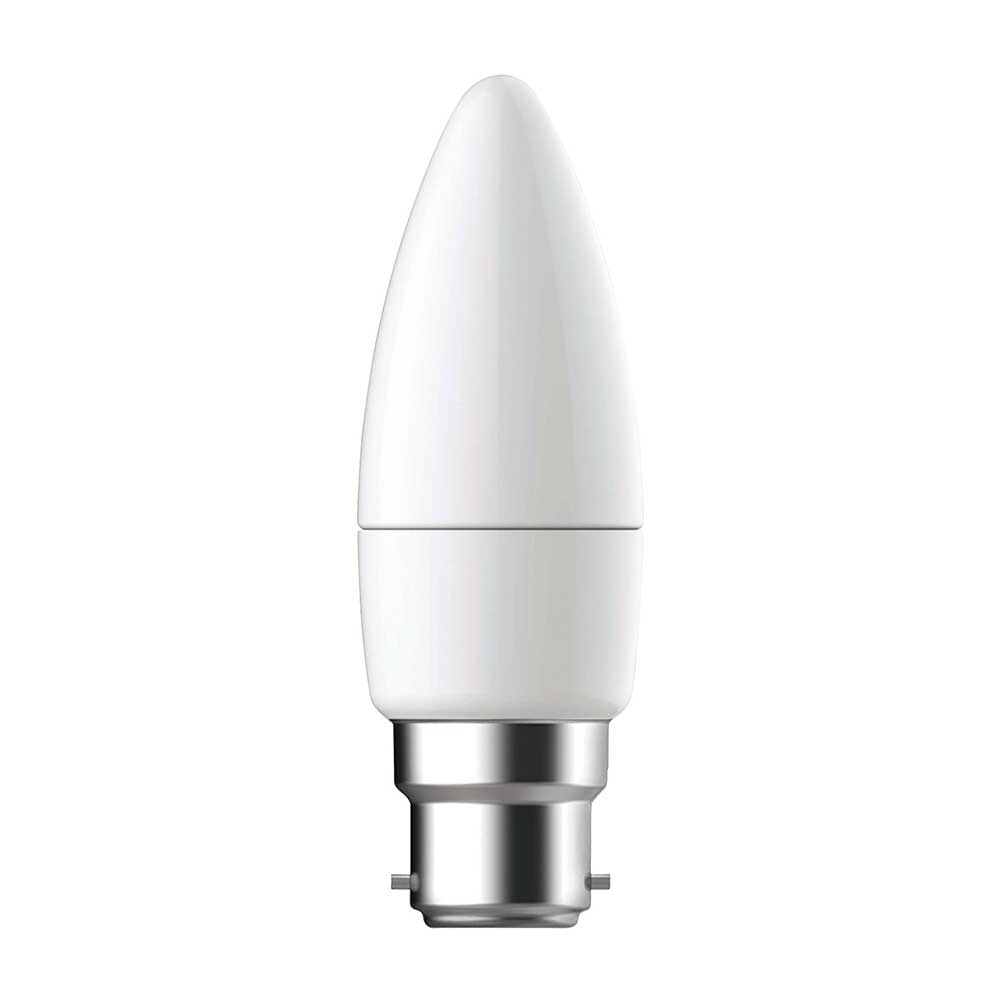 FeaturesHigh quality LED light with superior materials.Create a cosy and warm environment similar to halogen or incandescent lamps.Very low energy consumption - saves up to 80% energy.Sustainable energy saving bulb - lasts up to 20000 hours.High colour rendering (CRI > 80) provides vivid colour and extra warm light effect.High quality LED light with superior materials.Create a cosy and warm environment similar to halogen or incandescent lamps.Very low energy consumption - saves up to 80% energy.Sustainable energy saving bulb - lasts up to 20000 hours.High colour rendering (CRI > 80) provides vivid colour and extra warm light effect.
SpecificationSKUT527 – 3000kT528 –  6500kProduct Weight59 gProduct Dimensions5.8 x 10.4 x 17.5 cmStyleB22 - Bayonet CapShapeCandleMaterialGlassVoltage175-245VType of BulbLEDCap TypeB22EU Energy Efficiency LabelA+Luminous Flux320 lumenWattage4 wattsLamp Power Factor0.6Colour TemperatureT527 – 3000kT528 – 6500kColour Rendering Index (CRI)80.00Average Life15000 hoursBulb Diameter35 millimetersBulb Length104 millimeters